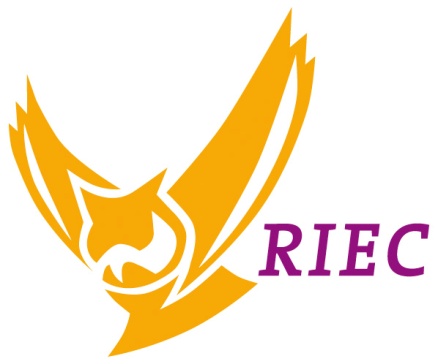 Functie		: Accountmanager RIEC Limburg   (taakaccent Bestuurlijke Aanpak)Organisatie	: RIEC LimburgPeriode		: Zo spoedig mogelijk, na 1 februari 2012Schaal		: 12, conform arbeidsrechtelijke positie gemeente ambtenarenDoel van de functieHet Regionaal Informatie en Expertise Centrum Limburg, hierna te noemen het RIEC, richt zich primair op het ondersteunen bij de bestuurlijke aanpak van de provincie en de gemeenten in het handhavinggebied van de provincie Limburg. Hierdoor wordt voorkomen dat criminelen of criminele organisaties bewust of onbewust worden gefaciliteerd door de overheid en op deze manier kunnen investeren in de legale economie. Secundair richt het RIEC zich op het ondersteunen van het samenwerkingsverband (gemeenten, provincie, politie, O.M., Belastingdienst, Koninklijke Marechaussee, FIOD en SIOD) bij de geïntegreerde aanpak van de georganiseerde misdaad. In het bijzonder wordt aandacht gegeven aan de specifieke verschijningsvormen van georganiseerde misdaad, handhavingknelpunten en uitvoering van de Wet BIBOB. De accountmanager participeert in het samenwerkingsverband vanuit een geïntegreerde (strafrechtelijk, fiscaal en bestuursrechtelijk) invalshoek. De formatie van het RIEC Limburg kent, naast de informatiemedewerkers en de analisten, 4 accountmanagers. Accountmanagers zijn tevens verantwoordelijk voor een specifiek taakaccent. Voor deze functie (vacature) geldt specifieke kennis van en ervaring met de toepassing van de instrumenten ten behoeve van het taakaccent bestuurlijke aanpak.Functie-eisenAantoonbaar academisch werk/denkniveau;Analytisch en integraal kunnen denken en werken;Kennis van de bestuurlijke organisatie;Grondige kennis van relevante wet- en regelgeving met betrekking tot bestuurlijke aanpak; Kennis van en ervaring met (financiële) opsporingsonderzoeken op het gebied van mensenhandel, georganiseerde hennepteelt en misbruik vastgoed strekt tot aanbeveling;Ervaring met advisering van het bestuur;Overtuigingskracht;Kennis van analyse-informatiemethoden op het terrein van open en gesloten bronnen;Vaardigheid in het opbouwen en onderhouden van relatienetwerken; Uitstekende beheersing van de Nederlandse (en liefst ook Engelse) taal, zowel in woord als geschrift; Presentatievaardigheid;Vermogen om zowel zelfstandig als in teamverband goed te functioneren; Stressbestendigheid;Onbesproken gedrag. Taken Deelnemen aan en adviseren van (casus)overleggen met partners op tactisch niveau;Adviseren bij danwel vervaardigen van bestuurlijke adviesrapportages;Leveren van een bijdrage aan de ontwikkeling, beschrijving, implementatie en monitoring van werkprocessen op het gebied van informatie-uitwisseling/casusafhandeling;Leveren van een bijdrage aan de ontwikkeling van een informatiearchitectuur binnen het RIEC Limburg en de verbinding met de informatiehuishouding van het LIEC;Maken van probleemanalyses binnen het eigen vakgebied;Opbouwen en onderhouden van een relatienetwerk;Acquisitie van gemeenten in het kader van samenwerken met partners;Geven van voorlichting en informatie over geïntegreerde samenwerking en aanpak;Plaats in de organisatieWerkzaamheden worden verricht onder hiërarchische verantwoordelijkheid van het hoofd RIEC Limburg. Met de overige accountmanagers van het RIEC Limburg heeft de accountmanager een hiërarchisch gelijke relatie.VerantwoordelijkhedenAccurate uitvoering van de werkzaamheden, conform regels en afspraken;Eigen werkplanning, behouden van overzicht en prioriteitstelling;Kunnen hanteren van de meest voorkomende problemen;Kunnen verantwoorden van de werkuitvoering en werkresultaten;Onderhouden van contacten. ComplexiteitOpereert in een politiek bestuurlijke omgeving;Werkt met een klein team aan doelstellingen waarbij tijdsdruk en verkrijgen en behouden van bestuurlijk commitment constante factoren zijn;Heeft een grote mate van zelfstandigheid in de aanpak en uitvoering van het werk;Bouwt en onderhoudt een omvangrijk relatienetwerk op zowel strategisch als tactisch niveau.Afbreukrisico’sWerkt in een strikt vertrouwelijke omgeving tussen handhavingspartners, waarbij zeer specifieke en compromitterende kennis wordt gedeeld.AantekeningenHet betreft een functie op detacheringbasis voor 36 uur en wordt alleen opengesteld bij de deelnemende convenantpartners. Dit zijn de 33 gemeenten in Limburg, de provincie Limburg, het OM Limburg, de regiopolitie Limburg-Zuid en Limburg-Noord, de Belastingdienst, de FIOD, de SIOD en de Koninklijke Marechaussee. Betrokkene wordt in principe voor de duur van 3 jaar gedetacheerd bij de door de partners aangewezen beheersgemeente, de gemeente Maastricht. De plek van te werkstelling is momenteel Hoensbroek, gemeente Heerlen. De uitlenende organisatie dient toestemming te verlenen aan de detachering en de detacheringsvoorwaarden en dit moet kenbaar gemaakt worden in de sollicitatiebrief.De gedetacheerde blijft tijdens de periode van detachering in dienst van de uitlenende organisatie. Dit betekent dat de uitlenende organisatie het bevoegd gezag is voor de toepassing van de rechtspositie, tenzij in de detacheringsovereenkomst expliciet anders wordt bepaald.De uitlenende organisatie is verantwoordelijk voor de betaling aan de gedetacheerde van salaris en overige vergoedingen en toelagen.Alle kosten worden per kwartaal door de uitlenende organisatie gedeclareerd bij de inlenende organisatie, in dit geval de beheersgemeente Maastricht.Gelet op het zeer mobiele karakter van de functie is een dienstauto ter beschikking t.b.v. zakelijk verkeer.Gelet op de huidige samenstelling van het team en het verzorgingsgebied geniet bij gelijke geschiktheid een kandidaat uit Limburg-Noord de voorkeur.Belangstelling?Stuur je schriftelijke sollicitatie inclusief recent Curriculum Vitae digitaal voor 1 januari 2012 naar het RIEC Limburg t.a.v. J.H.M. Rijk, hoofd RIEC, e-mailadres Carla.Fredrix@ Limburg-Zuid.Politie.nl.Inlichtingen over de vacature kunt u krijgen bij:Luud Geerlings, accountmanager / plv. hoofd RIEC Limburg via telefoonnummer 045-4005170 enNico Thewissen, kabinetchef gemeente Maastricht via telefoonnummer 043-3504030